বান্ধবী শিউলির প্রোফাইল পিকচার, ময়মনসিংহের "রায় স্টুডিও" এবং আমার নস্টালজিয়া!
.........ড. আখতারুজ্জামান।জানিনে কেন কোন কারণ ছাড়াই আমাদের বান্ধবী দীর্ঘদিনের আমেরিকান প্রবাসী দিলরুবা শিউলি গতকাল (১৮ জুন ২০১৭) রাত সোয়া ১০টায় ফেসবুকে ওর প্রোফাইল ছবি পরিবর্তন করে সাদাকালো যুগের একটা ছবি পোস্ট করে। পরে ওর দেয়া তথ্য থেকে জানা যায় ছবিটা ১৯৮০ সালে ধারণকৃত। ওর পরিবর্তিত প্রোফাইল ছবি দেখার সাথে সাথে এক লহমায় স্মৃতির নস্টালজিয়া আমাকে ফিরিয়ে নিয়ে যায় সেই ১৯৮১ সালের মধ্য গগনে, যখন থেকে শিউলির সাথে আমার বন্ধুত্বের মেলবন্ধন রচিত হয়েছিল। ছবিটা দেখার সাথে সাথে আমি কোন চিন্তা না করেই মন্তব্যের কলামে লিখে দিলাম,"অসাধারণ ছবি দোস্ত। বুঝতে পারছি এই ছবিটা ব্যবহার করে বিশ্ববিদ্যালয়ের ভর্তি পরিক্ষা সম্পন্ন করেছিলে।এটা নিশ্চয় "রায় স্টুডিও", গাঙ্গিনার পাড়, মময়মনসিংহ থেকে উঠানো।
ছবির মধ্যে সেই ১৯৮১ সালের জুন মাসের শিউলিকে খুঁজে পেলাম। Very nostslgic! 
মনে হচ্ছে তোমার ছবিটা নিয়ে একটা স্মৃতিচারণ লিখতে"।ব্যাস আর কোথা যাই, আমার অনুমান শতভাগ সত্যি হলো। ফিরতি ফেসবুক বার্তায় শিউলি জানাল,
"Yes my dear friend, you are absolutely right! Roy Studio!"আমার অনুমান সত্য হয়েছে জেনে আমি আরো নস্টালজিক হয়ে পড়লাম এই ভেবে যে, আজ থেকে ৩৭ বছর আগে আমার বান্ধবী যখন তাকে চিনতাম না, জানতাম না, সেই বান্ধবী কোত্থেকে একখানা ছবি তুলেছিল সেটার সত্যতা বলার দৃঢ়তার জন্যে। মনে মনে ভাল লাগলো এই ভেবে যে, আমার মস্তিষ্কের নিউরন মহান আল্লাহ রাব্বুল আলামীন এখনো বেশ সচল রেখেছেন।এবার মনে হলো এ নিয়ে কিছু লেখা যায়, তাই নামসর্বস্ব নব্য ফেসবুক লেখক অধম গেদু চাচা এবার বসে গেল লিখতে স্মার্টফোনের ভার্চুয়াল খাতা আর তর্জনি ও বৃদ্ধাঙ্গুলির কলম নিয়ে।
আমি ও শিউলি সবাই ইন্টারমিডিয়েট পাশ করি ১৯৮০ সালে। উচ্চশিক্ষার পাদপৃষ্ঠে নিজেদের ছাত্রত্ব বহাল করতে হলে একখানা সাম্প্রতিক ছবি দরকার, তাই ইন্টার পাশের পরে একটা ভাল ছবি তুলতে হবে। তখন ছবি তোলা মানে সেজে গুজে শহরের ফটো স্টুডিওতে যাওয়া। স্টুডিওতে যাওয়ার আগে স্থানীয় শহরের ফটো স্টুডিওর র‍্যাঙ্কিং যাচাই করে নেয়া হতো। ফটো তুলতে যাবার আগে ভাল করে চুলে সাবান মেখে চুল ফুলিয়ে যেতে হতো। ছেলে হলে হেয়ারকাট সেলুনে যেয়ে ভাল করে ক্ষৌরকর্ম সম্পাদন করে নিত। পরিধেয় বস্ত্র এমন হবে যেন সেটার প্রতিফলন সাদাকালো ছবিতে বেশ ভাল করে দৃশ্যমান হয়।এরপর স্টুডিওতে যেয়ে আরেকবার সেখানে রক্ষিত হালকা প্রসাধনী মেখে হেয়ার স্টাইল ঠিক করা সহ মুখে চুনকাম করে নিতে হতো। সাধারণত: ছবি তোলার সময় একজন সহকারিকে সাথে নেয়ার আবশ্যকতা ছিল এজন্য যে, ঐ সহকারি ফটোতোলা মানুষটির চাঁদমুখের চাহনি , ক্যামেরার দিকে তাকানোর ভঙ্গি আর হেয়ার স্টাইলের ভড়ং অবলোকন করে প্রয়োজনীয় পরামর্শ দিত। কখনো কখনো সাজুগুজু করা ও মুখমণ্ডল চুনকামের জন্যে স্টুডিও'র ফটোগ্রাফার বেশ সহায়তা করতেন। মেয়ে হলে তো কথাই নেই; ফটোগ্রাফারদের উৎসাহ একটু বেশি দেখা যেত! যেহেতু ব্যয়বহুল ঐ ছবি তোলার চাঞ্চ একবারই, তাই সর্বোচ্চ সতর্কতা অবলম্বন করে ছবি তোলা হতো। অত:পর ছবি তোলার পরে অধীর আগ্রহে অপেক্ষা কখন সেই প্রত্যাশিত ছবিটা হাতে পাওয়া যাবে। ছবি তোলার পরে গড়ে ৫ থেকে ৭ দিন পরে কাঙ্খিত ছবি হাতে পাওয়া যেত। এরপর ছবি হাতে আসলে বারবার ঘুরিয়ে ফিরিয়ে সেটা অবলোকন করা ছিল ছবি তোলা নর-নারীর বিশেষ কাজ। খামের মধ্যে করে বইয়ের ভাঁজে সযতনে রাখা হতো সদ্য তোলা ছবিখানা। ছবি পছন্দ না হলে স্বল্পতম সময়ের মধ্যে আরেকখানা ছবি তোলার পাঁয়তারা হতো। বন্ধুবান্ধব বাসায় আসলে সব কাজ বাদ দিয়ে আগে তাকে ছবিখানা দেখাতেই হবে, নইলে যেন মহাভারত অশুদ্ধ হয়ে যাবে। এসব কথা শুনার পরে নব প্রজন্মের সোনামণিরা দাঁত কেলিয়ে অট্টহাসিতে ফেটে পড়লেও এটাই ছিল সে সময়ের চরম বাস্তবতার পরম প্রতিচ্ছবি! আমরা যখন কুষ্টিয়া শহরের সরকারি কলেজে পড়াশুনা করি তখন ফটো স্টুডিও'র মধ্যে এক নম্বর র‍্যাঙ্কিং-এ ছিল "রূপান্তর ফটোগ্রাফার" এরপরের কাতারে ছিল "শতরূপা", "আমিরুল ফটো স্টুডিও", "মীর স্টুডিও" ইত্যাদি। আমার বেশ মনে আছে ইন্টার পাশের পর পরই শিউলির মত আমিও একখানা সাদাকালো ছবি উঠিয়ে ফেলি কুষ্টিয়ার শতরূপা স্টুডিও থেকে। আমার সাথে সে সময় ছবি তোলাতে এ্যাসিস্ট করেছিল আমার পলিটেকনিকে পড়ুয়া বন্ধু রেফাজুল হক নান্নু। ছবি তোলার সময় শার্টটাও ব্যবহার করেছিলাম নান্নুর নিজের শার্ট। নান্নুর ঐ প্রিন্টের শার্টটি ছিল সিনথেটিক শিপন কাপড় দিয়ে তৈরি।যতটা মনে পড়ছে শিউলির সাথে আমার প্রথম দেখা ১৯৮০ সালের ৩০ মে তারিখে। ঐদিন আমাদের ভর্তি চলছিল ময়মনসিংহস্থ বাংলাদেশ কৃষি বিশ্ববিদ্যালয়ে। এ সময় কোন্ এক শুভক্ষণে শিউলির সাথে আমার যৎকিঞ্চিৎ আলাপ হয়েছিল। ভর্তির পরে সম্ভবত আমাদের ক্লাস শুরু হয়েছিল ১৯৮১ সালের আগস্ট মাসের মাঝামাঝিতে। ভর্তির পরে শিউলি ও আমি সেকশন সি তে ক্লাস শুরু করি, এগ্রিকালচার ফ্যাকাল্টি বিল্ডিং এর চারতলায়। শিউলির সাথে সেদিন আরো ক'জন মেয়ে আমাদের সেকশনে ভর্তি হয়েছিল, ওরা হচ্ছে মিঠু, আঞ্জু, নাহার, নিভা, রুবি প্রমুখ। ক্যাজুয়াল হিসেবে এলিন আপা, সুফিয়া আপা ও রূপা দিদিও আমাদের সাথে ক্লাস করতেন। 
ভর্তির আগেই শিউলির সাথে আমার আলাপ, এরপর পরিচয়, পরিশেষে সখ্যতা ও নিবিড় বন্ধুত্ব গড়ে ওঠে; যা এত বছর পরে আজও স্ব মহিমায় সমুন্নত রয়েছে, নিরেট নিষ্কুলষ বন্ধুত্বের বাতাবরণে। আমাদের বন্ধুত্বের সাথে পরবর্তীতে নতুন অনুসঙ্গ হিসেবে সংযোগ ঘটেছে আমার নিজ পত্নীর।এবার আসি ময়মনসিংহ শহরের "রায় স্টুডিও" নিয়ে। আমাদের ছাত্রত্বের সময়ে ময়মনসিংহ শহরের তাজমহল এলাকা থেকে মোমিনুন্নেসা গার্লস কলেজ অব্দি রাস্তাটুকু ছিল শহরের প্রাণকেন্দ্র এবং সেটা গাঙ্গিনার পাড় হিসেবে সমধিক পরিচিত ছিল। এই প্রধান সড়কের মাঝ বরারর একটু গলিপথে ঢুকতেই বিশাল আয়তনের রায় স্টুডিও চোখে পড়তো; সেখানে মুরুব্বী গোছের একজন মানুষ স্টুডিওটির ম্যানেজারের দায়িত্ব পালন করতেন। গাঙ্গিনার পাড়ে "ফটোরুমা", "বীথি স্টুডিও", "স্টুডি কে" নামে আরো কতক ফটোশপের দোকান থাকলেও গুণগতমানের বিচারে রায় স্টুডিও সন্দেহাতীতভাবে শীর্ষে ছিল। অনেক বন্ধুদের সাথে বিভিন্ন সময়ে রায় স্টুডিওতে গেলেও আমি নিজে আমার বিশ্ববিদ্যালয়ের সাড়ে ৮ বছরের মধ্যে সেখানে জীবনে একটাই ছবি তুলেছিলাম সেটা ১৯৮৬ সালের জানুয়ারীতে। সেই সাদাকালো ছবি দিয়েই আমি আমার চাকুরি পাবার ভবতরী পার করেছি। সে ছবি তোলারও রয়েছে মজার কাহিনী। ছবির শার্টটি ছিল আমার বন্ধু একই শাহজালাল হলের ছাত্র বেনজীর আলমের এবং কোর্ট ও টাইটি ছিল রায় স্টুডিওর নিজস্ব সম্পত্তি। তবে টাইটা এবং কোর্টটা এতটাই নোংরা ছিল যে, সেটা পরিধান করার সময় বেশ বিরক্ত হচ্ছিলাম, শরীর ঘিনঘিন করছিল। কিন্তু ছবি তোলার পরে দেখলাম বেশ চমৎকার ছবি হয়েছে। আমার জীবনে পুরানা যতগুলো ছবি আছে সেসবের মধ্যে কুষ্টিয়ার শতরূপা এবং ময়মনসিংহের রায় স্টুডিওতে তোলা ছবি দুটো আমার কাছে আজও ভীষণ প্রিয়। আমার ফেসবুক বন্ধুদের জন্যে আমার সেই প্রিয় ছবি দুটো এখানে আপলোড করলাম। আজকে এতটা বছর পরে জীবনের শেষ প্রান্তে এসে বান্ধবী শিউলির ১৯৮০ তে তোলা ইননোসেন্ট চেহারার ছবি দেখে এতসব স্মৃতিকথা এক নিমিষে মনে পড়ে গেল।আমাদের সেই শিউলির মুখায়ব তেমনিই আছে মাঝখানে বয়সগত কারণে শুধু চেহারার প্রতিফলনটা কিছুটা বদলেছে। পরিবর্তন এসেছে আমাদের দৈহিক গঠন ও কমনীয়তায়। এরই মধ্যে একে একে পদ্মা মেঘনা যমুনা, পুরাতন ব্রহ্মপুত্র নদে বয়ে গেছে অনেক জল; চাকুরি, বিয়ে সন্তান সহ আমাদের জীবনে এসেছে আমূল পরিবর্তন; বয়স বাড়তে বাড়তে ছোট্ট জীবনের পড়ন্ত বেলায় চলে এসেছি অথচ সেদিনের সেই স্মৃতিকথা আমার মনমুকুরে আজো উজ্জ্বল নক্ষত্রের মত জ্বলজ্বল করে দীপ্তি ছড়াচ্ছে। সময় ও প্রবাহমান নদীর মত কাল পরিক্রমায় এমনি করে আমরাও একদিন এসব স্মৃতিকে পেছনে ফেলে অন্যদের স্মৃতি কথার উপকরণ হয়ে ভবলীলা সাঙ্গ করে পাড়ি জমাবো অনন্ত অসীমের উদ্দেশ্যে!
এভাবেই আনন্দ বেদনা হাসি কান্না আর স্মৃতি বিস্মৃতির অতলান্তের লুকোচুরির মাঝে কেটে যাচ্ছে আমাদের এই দৃশ্যমান পার্থিব জীবন।ধন্যবাদ বান্ধবী দিলরুবা শিউলি! ক্ষণিকের তরে হলেও স্মৃতির বীনায় ধুলোমাটিতে জমে থাকা প্রিয় কিছু সুরধ্বনিতে নতুন সুরের ঝংকারে ঝঙ্কৃত করার জন্যে।ভাল থাকিস দোস্ত!!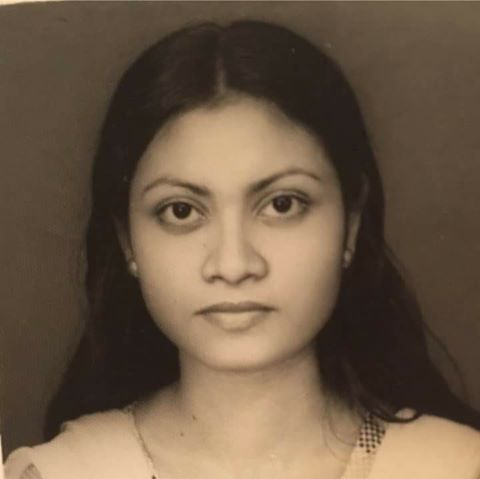 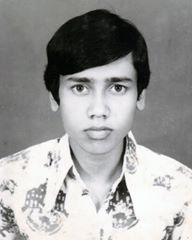 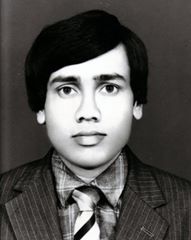 DrMd Akhtaruzzaman added 3 new photos — feeling nostalgic with Dilruba Shewly and 6 others at Head Post Office Jessore.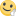 June 19 · Jessore · Top of FormLikeShow more reactionsCommentShare128 Mahmuda Huq, S Iqbal Lipon and 126 othersComments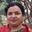 শাহানারা বেগম শেলী তোমার লেখা তো বরবরই আমার ভাল লাগে, তবে এবারের লেখাটা একটু বেশি সাহিত্যমান সম্পন্ন মনে হলো। তোমার স্মৃতিচারণ সত্যিই অসাধারণ!
সাধারণ ঘটনা তোমার বর্ণনার মুন্সীয়ানায় একেবারেই অসাধারণ হয়ে উঠেছে। তোমার লেখা পড়তে পড়তে আমি মুহুূর্তের মধ্যে আমার বিশ্ববিদ্যালয় চত্বরে হারিয়ে গিয়েছিলাম।
তোমার লেখার শেষাংশটুকু বেশি ভাল লেগেছে।
তোমার যেই দুটো ছবি আপ করেছো সে দুটো ছবি তো আমার ভীষণ ভীষণ প্রিয়।
শিউলির আপার ছবিটা ভারি সুইট! চমৎকার!
শিউলি আপা এখন তোমার সাথে সাথে আমারও বান্ধবী হয়ে উঠেছেন। মানুষ হিসেবে অনেক অনেক সুন্দর। ছাবের দুলাভাই তো মাশাল্লা অমিতাভ বচ্চন!
তোমার লেখাতে আমাকে সম্পৃক্ত করার জন্যে আমি একটু সম্মানিতবোধ করছি।
তোমার সাহিত্য সাধনার জয় হোক।LikeShow more reactions· Reply · 4· June 19 at 5:16pm · EditedManage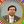 DrMd Akhtaruzzaman তুমি ঘরের মানুষ তাই তোমাকে কী আর বলবো। তোমার মুখে ফুলচন্দন পড়ুক।LikeShow more reactions· Reply · 2· June 19 at 5:21pmManage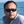 Shafiul Azam পুরোনো দিনের কথা, যৌবনের চিন্তাহীন দিনগুলি , চারদিকে ঊড়ন্ত রঙ্গীন ফানুষ , এ স্মৃতি মানুষতো ভূলতে পারে না কোনদিনই।LikeShow more reactions· Reply · 1· June 19 at 6:38pmManageDrMd Akhtaruzzaman বড়ই প্রীত হলাম সিজার।LikeShow more reactions· Reply · 1· June 19 at 7:51pmManage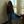 Dilruba Shewly Thanks Sheli for your nice comments about me and my husband! You are really good writer as like your husband !!!LikeShow more reactions· Reply · 2· June 21 at 11:18amManage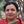 শাহানারা বেগম শেলী ধন্যবাদ আপা, দুলাভাই তো আপনার মতই ভারি ভাল মানুষ, তাই আপনারা দুজনেই প্রশংসা পাবার যোগ্য।
আমি আপনার বন্ধুর লেখার কাছের কিছু না। তাঁর দেখাদেখি মাঝেমাঝে একটু চেষ্টা করি মাত্র।LikeShow more reactions· Reply · 1· June 22 at 7:54amManage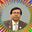 Write a reply...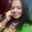 Bula Das সৃতি সতত সুখেরLikeShow more reactions· Reply · 1· June 19 at 5:20pmManageDrMd Akhtaruzzaman বুলা, সব স্মৃতিকে সতত সুখের বলা যাবে কী? জীবনে অনেক আঁৎকে ওঠার স্মৃতিও তো থাকে!
আমাদের বান্ধবী দিলরুবা শিউলী তোমার প্রয়াত দাদা জয়পালেরও খুব ক্লোজ বান্ধবী ছিল!LikeShow more reactions· Reply · 2· June 19 at 5:41pm · EditedManage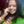 Bula Das শুনে খুব ভাল লাগল ,দাদার ক্লোজ বান্ধবী।কিন্তু,খারাপ লাগল, দাদার সৃতি চারণায় তার উপস্থিতি না দেখে।LikeShow more reactions· Reply · 2· June 19 at 5:30pmManageDrMd Akhtaruzzaman হয়ত সে অতটা লক্ষ্য করেনি, এজন্যে মন খারাপ করো না, বোন।LikeShow more reactions· Reply · 1· June 19 at 5:43pmManageDilruba Shewly Bula Das I'm very sorry! Actually I had no attention! May god keep his soul in a cool place! Please don't get upset! Take careLikeShow more reactions· Reply · 1· June 21 at 5:03amManageWrite a reply...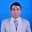 Abdul Amin দোস্ত তোমার সাদাকাল ছবি নিয়ে লেখা খুব ভাল লাগল। রায় স্টুডিও, ময়মনসিংহ থেকে আমারও আনেক সাদাকাল ছবি তোলা হয়েছ আনন্দমোহন কলেজ থেকে শুরু করে বাকৃবি পর্যন্ত। ছোট জিনিস নিয়ে ভালই সাহিত্যরস করেছ। ধন্যবাদ বন্ব্দু।LikeShow more reactions· Reply · 1· June 19 at 5:51pm · EditedManageDrMd Akhtaruzzaman দোস্ত তোমার অশেষ মেহেরবাণী, আমার স্মৃতিচারণ তোমার ভাল লাগার জন্যে। তুমি এএম কলেজের ছাত্র জানা ছিল না।
ভাল থেক দোস্।Like· Reply · June 19 at 6:10pmManageWrite a reply...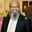 Prof-Abdul Baten দোস্ত ( DrMd Akhtaruzzama): তাজবিহ, তাহলিল, জিকির করার সময় পাও কি? হা সুন্দর লেখার পাশাপাশি ওটা যেন বাদ না পড়ে।LikeShow more reactions· Reply · 2· June 19 at 6:02pmManageDrMd Akhtaruzzaman দোস্ত তোমার মত লেবাসধারী না হলেও আমি কিন্তু ধর্মকর্মের ব্যাপারে অনেকটাই সিরিয়াস।
বাদবাকি আল্লাহ ভরসা।
আমি কতটা কম সময়ে কত বেশি কাজ করতে পারি তা তোমার ধারনাতেও নেই।...See MoreLike· Reply · 2· June 19 at 6:07pm · EditedManage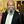 Prof-Abdul Baten Excellent presentation. আর দোস্ত লে বাস দেখে মাইন্ড করিও না। লেবাসধারী ভাল না বুঝি। একটা ভাব নিসি আর কি। ভিতরে আসলে কিছু নাই, ফাকা। লেবাস না থাকলেই মনে হয় ভাল, কি বল? পূর্বের অবস্থায় ফিরে যাব নাকি? দোয়া চাই।Like· Reply · 1· June 19 at 6:28pm · EditedManageDrMd Akhtaruzzaman দোস্ত তোমার লেবাস কে আমি খারাপ অর্থে বলিনি, আমি তোমার আগের স্ট্যাটাসের প্রেক্ষিতে বলেছি মাত্র। তোমাকে hurt করার বিন্দুমাত্র intention আমার ছিল না বা সে অর্থে বলিনি। আমরা যে চাকুরি করছি, সেখানে তোমার মত লেবাস ধরলে বিপদ প্রতি পদে পদে। তোমার লোবাসকে আমি সাধুবাদ জানাই। কেন তুমি সেটা ফেলে পূর্বের অবস্থায় ফিরে যাবে। তোমার ভেতরে ফাঁকা হবে কেন? আল্লাহপাক তোমাকে হেদায়েত করেছেন বলে মনে করি। প্রকৃত ঈমানদারেরা সব সময় তোমার মত কথাই বলেন। একমাত্র তিনিই জানেন কাকে তিনি কতটা ভাল জানেন।
দোস্ত মাইণ্ড করলে বিনম্র ক্ষমা চাই।

তুমি লিখলে,
" দোস্ত ( DrMd Akhtaruzzama): তাজবিহ, তাহলিল, জিকির করার সময় পাও কি? হা সুন্দর লেখার পাশাপাশি ওটা যেন বাদ না পড়ে।"

তোমার ঐ লেখার প্রেক্ষিতে আমি ওমন মন্তব্য করেছি মাত্র। আমি তোমার মত অতটা না পারলেও যথেষ্ট ধর্মকর্ম করি, তবে অনেকটাই নিরবে নিভৃতে। কারণ বেশি বেশি ধর্ম করলে যদি আবার জঙ্গি অপবাদে পড়ি, এমন ভয় আমাকে সব সময় তাড়া করে। তাই নিজেকে অনেকটা গুটিয়ে রাখি, ধর্মের বাতাবরণ থেকে।
আবারো বিনীত ক্ষমা চাইছি ডিয়ার দোস্ত Professor Dr Mohammad Abdul Baten.Like· Reply · 2· June 19 at 7:47pmManageWrite a reply...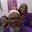 Toufique Moula · Friends with Dilruba Shewly ভাই অসাধারন।LikeShow more reactions· Reply · 1· June 19 at 6:07pmManageDrMd Akhtaruzzaman ধন্যবাদ।Like· Reply · June 19 at 6:27pmManageWrite a reply...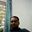 Mozibur Rahman Sir excellentLikeShow more reactions· Reply · 1· June 19 at 6:16pmManageDrMd Akhtaruzzaman replied · 1 Reply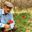 MD Abul Kashem Felt very happy reading the memories of the long past recalled by You. Your artistic writeup is more than excillent no doubt. Your keen observation, nice presentation is really praiseworthy.LikeShow more reactions· Reply · 2· June 19 at 6:34pmManageDrMd Akhtaruzzaman Thanks friend for your optimistic comments regarding my write up. This memory has a good linkage with you, so that you enjoyed much.Please keep in touch.Like· Reply · June 19 at 8:09pmManageWrite a reply...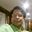 Agriculturist Quazi Zahangir Kabir Anek din por apnar ei baro lekhata parlam.Pranobanto lekha.Erpor apnar jiboner prothom premer sreeti katha parar apekhkhay thaklam.LikeShow more reactions· Reply · 1· June 19 at 7:22pmManageDrMd Akhtaruzzaman যাক ভাইজান আমার লেখাটা ভাল লাগার জন্যে ধন্যবাদ। দেখা যাক আপনার প্রত্যাশা পূরণ করা যায় কিনা?
অপেক্ষায় থাকুন।Like· Reply · June 19 at 8:10pmManageWrite a reply...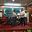 Nazir Nazir শিউলী কে পূণিমার চাদের মত লাগছে। আর অাখতারের লেখা সেই জোছনা ফুটে উঠেছেLikeShow more reactions· Reply · 3· June 19 at 7:30pmManageDrMd Akhtaruzzaman নাজির ভাই আপনার কাছ থেকে একটা বাক্য নয়, আরো কিছু প্রাপ্তির আশায় রইলাম।Like· Reply · June 19 at 8:11pmManageDilruba Shewly Do you know " purnimer chand jeno jhalsano ruti " but Akhtar is always reflecting like diamond by self! You should explain more and more Nazir sir!Like· Reply · 2· June 21 at 5:18am · EditedManage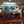 Nazir Nazir ডাইমনড কয়জনার অাছ? চাঁদের অালো সবার জন্য উন্মুক্ত। অামরা কিন্তু ভাগ্যবান। হাত বাড়ালেই যেমন চাঁদ ছুইতে পারি তেমনব ডাইমন্ডের চোখ ধাঁধনো অালোর বন্যায় সাতার কাটতেও পারছি।Like· Reply · 1· June 21 at 12:05pmManageDrMd Akhtaruzzaman মারহাবা নাজির ভাই, এভাবে বাদানুবাদ চলতে থাক। আমি বেশ এনজয় করছি।Like· Reply · June 21 at 1:05pmManageWrite a reply...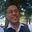 Ahmed Shafi Swapon অসাধারণ স্মৃতিচারণ। লেখার কনটেন্ট সুন্দর।আপনি ভাল লেখক। নস্টালজিক হয়েছি। ধন্যবাদ।LikeShow more reactions· Reply · 2· June 19 at 7:55pmManageDrMd Akhtaruzzaman শাফি, তোমার মন্তব্য ছোট কিন্তু সেটার ওজন ভারি। বড্ড খুশি হলাম। অফিসে যাওয়া আসার পথে বাসে ট্রেনে বসে এই স্ট্যাটাস লিখেছি।Like· Reply · June 19 at 8:13pmManageWrite a reply...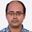 Monirul Islam Sir....... কমেন্ট করার সাহস পেলাম না, তবে অসাধারণLikeShow more reactions· Reply · 2· June 19 at 8:20pmManageDrMd Akhtaruzzaman কেন সাহস পাবে না। তোমাকে সব ধরনের অধিকার দেয়া আছে। তুমি পড়ে অসাধারণ মন্তব্য করেছ, সেটাই তো অনেক। আর কি দরকার অাছে?
ভাল থেক!Like· Reply · 1· June 19 at 11:08pmManageWrite a reply...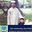 Md. Akhter Hossain Chowdhury Mita, oshadharon. Khub valo legese tomar expression.LikeShow more reactions· Reply · 2· June 19 at 8:24pmManageDrMd Akhtaruzzaman তুই যা লিখেছিস তাতেই আমি যা বোঝার বুঝে নিয়েছি। খুশি হলাম আমার মিতা আমার সাথেই আছে। কিন্তু তোর বিয়াই (আমাদের বন্ধু প্রফেসর ড. মোহাম্মাদ আ বাতেন) এর সাথে মিথস্ক্রিয়াটা সুখকর হলো না! ভাল থাকিস।Like· Reply · June 19 at 11:05pmManageWrite a reply...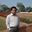 Md Abu Sayed · Friends with Kamal Talukder and 10 others অসাধারণ ! স্মৃতি শুধু পিছু ফিরে ডাকে !LikeShow more reactions· Reply · 1· June 19 at 8:42pmManageDrMd Akhtaruzzaman খুশি হলাম।Like· Reply · June 19 at 11:02pmManageWrite a reply...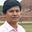 Md Mofaqkharul Islam Rosul অসাধারণ স্মৃতিচারন, স্যার !!! প্রসঙ্গটা সাদা কালো হলেও পুরো কাহিনীটা সেলুলয়েডের ফিতায় চিত্রায়িত পুরান দিনের রঙ্গিন সিনেমার মত মনে হলো !!! 
আপনাদের জন্য শুভ কামনা রইলো, স্যার ।LikeShow more reactions· Reply · 2· June 19 at 8:47pmManageDrMd Akhtaruzzaman হ্যাঁ মোফাকখার ঘটনার ঘনঘটা একেবারেই সাদামাটা কিন্তু চিত্রায়ন টা ভাল হয়েছে বলেই তোমাদের কথা শুনে মনে হচ্ছে। আমি এতসব চিন্তা করে লিখিনি, যা তাৎক্ষণিক মনে হলো সেটারই প্রতিফলন তুলে ধরার চেষ্টা করেছি মাত্র। তোমরা খুশি হলেই তো আমার লেখা সার্থকতা পাবে!
ভীষণ খুশি হলাম তোমার চমৎকার মতামত জেনে।Like· Reply · 1· June 19 at 11:02pmManageWrite a reply...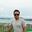 Mahfuz Mirdah Liton সুপার গেটলক, ব্রেকলেস্ , সিটিং দ্রুতযানে চড়ে যেন একদমে লেখার শুরু থেকে শেষে পৌছে গেলাম.... চর্চা চালিয়ে যাও।LikeShow more reactions· Reply · 1· June 19 at 9:08pmManageDrMd Akhtaruzzaman স্যার আপনার কয়েকটি বিশেষণের মাধ্যমে আপনি আপনার যে অনুভূতির কথা প্রকাশ করেছেন, এক কথায় সেটাতে আমি মুগ্ধ, আমি অভিভূত!!
আপনার সাথে ফোনে কথা বলে বাকি ষোল কলা যেন পূর্ণ হলো।
স্যার আমার অতি সাদামাটা লেখা যে, আপনার কাছে এতটা ভাল লেগেছে এটা আমার অনেক প্রাপ্তি। দোয়া রাখবেন স্যার যেন এভাবে চালিয়ে যেতে পারি।Like· Reply · June 19 at 10:56pmManageWrite a reply...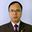 Ashoke Sharma একবার পড়লাম। ভাল লেগেছে। কাল খুটে খুটে পড়ব এবং মন্তব্য লিখব। তবে এটুকু নিশ্চিত হলাম আরেকবার যে , তোমার hard disk, ram, processor সবই আগের থেকে 7th generation.LikeShow more reactions· Reply · 1· June 19 at 11:56pmManageDrMd Akhtaruzzaman দাদা আপনার প্রথম মন্তব্যটুকু চমৎকার লাগলো, এর পরেরটুকু তো আরো অসাধারণ লাগবে, সেই প্রত্যাশিত অসাধারণ মন্তব্যটুকু শোনার জন্যে প্রতীক্ষায় রইলাম।
ভাল থাকবেন।Like· Reply · June 20 at 12:08amManage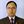 Ashoke Sharma আমার জানামতে ব্যাতিক্রমি ও প্রায় অসম্ভব স্মৃতিশক্তির অধিকারী অতি বিরলদের মধ্যে তোমার অবস্থান সর্বাগ্রে। পারস্পরিক সম্পর্কযুক্ত পাঁচমিশালী প্রসংগ সম্বলিত এই রম্য প্রকৃতির আনন্দদায়ক লেখাটি খুটিয়ে খুটিয়ে পড়ার পর তোমাকে নিয়ে আমার ধারনাটি চিরদিনের জন্য স্থায়ী হয়ে গেল।

তৎকালীন ছবি তোলা এবং ছবি সংক্রান্ত অন্যান্য বিষয়াবলী নিয়ে তোমার রসালো বর্ননা প্রকৃতই প্রতিনিধিত্বমূলক। 

বিশ্ববিদ্যালয় সহ তৎকালীন সামাজিক পরিবেশে একটি ছেলে ও একটি মেয়ের মধ্যে সুস্থ স্বাভাবিক প্রকৃত বন্ধুত্ব গড়ে ওঠা এবং সময়ের পরীক্ষায় উত্তীর্ন হওয়ার সুন্দর কাহিনীসংক্ষেপ উপস্থাপন এবং এই বন্ধুত্বে তোমাদের পরিবারের সদস্যদের সহ আমাদের (ফেবু বন্ধুদের) অংশগ্রহনের সুযোগ দেওয়ায় তোমার অত্যন্ত উদার ও সাদা মনের পরিচয় ফুটে উঠেছে।

ছবিগুলি (তোমার ও শিউলীর) সত্যিই আকর্ষনীয় , তৎকালীন প্রেক্ষাপটে অসাধারন !

অতি দ্রুত ধাবমান আমাদের জীবনের শেষ গন্তব্যের বিষয়েও তোমার সংক্ষিপ্ত কিন্তু প্রনিধানযোগ্য কথামালা যেকারো বিশেষ করে আমাদের বয়সীদের হৃদয়ে গভীর দাগ কাটবেই।

তোমাদের সাথে সাথে তোমাদের বন্ধুত্বও দীর্ঘ জীবন লাভ করুক; এই কামনা করছি।Wow· Reply · 2· June 20 at 2:19pmManageDrMd Akhtaruzzaman দাদা গতকালের পরে আমি অপেক্ষায় ছিলাম আপনার কাঙ্খিত মন্তব্য কখন জানতে পারবো।
আপনার মন্তব্য জানলাম, তবে সেটা যে এতটা হৃদয়গ্রাহী হবে জানা ছিল না।
অনেক ক্ষেত্রে আমার প্রত্যাশা অপেক্ষা প্রাপ্তি বোধহয় একটু বেশিই হয়েছে। আপনি লিখলেন,

"আমার জানামতে ব্যাতিক্রমি ও প্রায় অসম্ভব স্মৃতিশক্তির অধিকারী অতি বিরলদের মধ্যে তোমার অবস্থান সর্বাগ্রে। পারস্পরিক সম্পর্কযুক্ত পাঁচমিশালী প্রসংগ সম্বলিত এই রম্য প্রকৃতির আনন্দদায়ক লেখাটি খুটিয়ে খুটিয়ে পড়ার পর তোমাকে নিয়ে আমার ধারনাটি চিরদিনের জন্য স্থায়ী হয়ে গেল।"

দাদা এটা আমার সম্পর্কে একটু বেশি হলো নয় কি? তবুও আপনার একান্ত মনের কথা তাই মেনে নিলাম!!
যথার্থই বলেছেন তৎকালীন সময়ে সামাজিক নানান বিধি নিষেধের বাতাবরণে ছেলে মেয়ের মধ্যকার বন্ধুত্বকে অনেকেই সহজ ভাবে গ্রহণ করতো না। সেই নিরিখে আমাদের মাঝের বন্ধুত্ব ছিল একেবারেই ব্যতিক্রমী। সেই বন্ধুত্বের খবরাখবর পরে দু' পরিবারের মধ্যে বিনাসূতার মালার মত ছড়িয়ে পড়ে। এটা অনেক ভাল প্রাপ্তি।

ক্ষণস্থায়ী পৃথিবী সম্পর্কে আমার মূল্যায়ন তো রূঢ় বাস্তবতার একটা প্রতিলিপি মাত্র, সেটাকে অস্বীকার করার উপায় নেই।

সব মিলিয়ে আমি বেশ এনজয় করলাম। বস্তুত: খুব সাদামাটা কাহিনীর আবেগময় বর্ণনা যে এতটা পাঠকপ্রিয়তা পাবে জানা ছিল না। সেদিক দিয়ে আমি লাকি বলতেই হবে। তবে আমি লেখক হয়েই গেলাম না কি?Like· Reply · 1· June 20 at 4:56pmManageWrite a reply...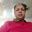 Bashir Ahmed Sarker ExcellentLikeShow more reactions· Reply · June 20 at 3:26amManage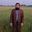 Mamunur Rashid স্যার আপনার সোনালী দি‌নের স্মৃ‌তিচার‌নের কা‌হিনী প‌ড়ে আর রায় স্টুডিয়‌তে তোলা চির সবুজ এ ছবিগুলো দে‌খে সত্যই খুব ভাল লাগ‌লো । অসাধারণ ভাষা শৈলী, চমৎকার উপমার ব্যবহার আর সা‌হিত্যর‌সে ভরপুর এ লেখা কিয়ৎক্ষ‌নের জন্য আমা‌কে সোনা‌লি মধুময় স্মৃ‌তির ক্যানভা‌সে ফিরি‌য়ে নি‌য়ে গিয়ে‌ছিল , সেখান থেকে না ফেরার‌ দে‌শের নিষ্ঠুর স‌ত্যের স্মৃ‌তিচারণ মনটা‌কে ব্যথিত ক‌রে তুল‌লেও লেখাটি প‌ড়ে খুবই ভা‌লো লাগ‌লো স্যার । আপনা‌কে ধন্যবাদ এত সুন্দর একটি লেখা আমা‌দের‌কে উপহার দেওয়ার জন্য ।LikeShow more reactions· Reply · 1· June 20 at 9:55amManageDrMd Akhtaruzzaman মামুন তুমি তো অতটা বেশী ফেসবুক আপডেট নও কিন্তু হঠাৎ তোমার মন্তব্য দেখে আমি একটু অবাকই হলাম। তুমি যতটা লিখেছ তাতে তোমার লেখার মধ্যে একটা সাবলীলতা রয়েছে। তুমিও লিখলে ভাল করতে পারবে।
খুশী হয়েছি।
ভাল লেগেছে।Like· Reply · June 20 at 11:36amManageWrite a reply...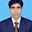 Sheikh Aminul Islam কুষ্টিয়ার "শতরুপা"থেকে ময়মনসিংহের 
"রায়" এরপর কেটে গেছে ৩৭ বছর। জীবনের রূপ, রস, গন্ধে ঘটেছে আমুল পরিবর্তন। চেহারায় নেই সেই লাবণ্যতা, যৌবনের জাজ্বল্যতার ধার কমেছে অনেকটা, বদলেও গেছে সেদিনের সেই মনের রং শুধু দিলরুবা শিউলি আপা'র মত বন্ধুদের সাথে সেদিনের সেই নতুন অনুসঙ্গ আজকের শেলী ভাবি'র সংযোগে পদ্মা, মেঘনা, যমুনা, ব্রক্ষ্মপুত্র কিংবা কপোতাক্ষের মত গতিপথ পাল্টেছে জীবনের। জীবনের মসৃণ পথ কখনো হয়েছে ক্ষণিকের জন্য একান্ত নিজের মত স্বপ্নীল, কখনো বঙ্কিম, কখনো এবড়ো থেবড়ো আবার কখনোবা ফ্যাকাশে কিন্তু এসবের মাঝেও শিউলি আপার প্রোফাইল পিকচার হিসাবে পোষ্ট করা একটি সাদাকালো ছবিই ঘুনেধরা স্মৃতিপটে ধুলোবালি'র চাদরে ঢেকে থাকা চন্দ্রিমা রাতের জোসনা ছড়ানো স্মৃতিগুলো নক্ষত্রের নিজস্ব আলোর জাজ্বল্যতায় মনের আঙ্গিনায় ভেসে উঠে হঠাৎ দীপ্তি ছড়ালো। ভাঁজে ভাঁজে জমে থাকা এক অদ্ভুত ভালোলাগা স্মৃতিগুলোর অাচমকা প্রস্ফুটনে আপনার বন্ধু মিঠু থেকে রুবি, এলিন আপা হতে রুপা দিদি সাথে নান্নু ভাইয়ের শার্ট আর না লিখতে পারা কিছু বন্ধুর স্মৃতিমাখা মুহুর্ত পাহাড় থেকে হঠাৎ নেমে আসা ঢলের মতো বিনা বাঁধায় টেনে নিয়ে গেল ৩৭ বছর আগের দিনগুলোতে।

স্যার আপনার মস্তিষ্কের নিউরনগুলো মহান আল্লাহ রাব্বুল আলামীন এখনো এতই সচল রেখেছেন যে স্মৃতিপটের আনাচে কানাচে পড়ে থাকা ভালোলাগা গুলো শিউলি আপার একটা সাদাকালো প্রোফাইল পিকচারের পোষ্টে আপনার স্মৃতিচারিত স্টাটাসকে রাঙ্গিয়ে তুলেছে।

স্যার আপনার অকৃত্রিম প্রগাঢ় উৎসাহে আপনারই আদলে সেটা অনুকরণ কিংবা অনুসরণ যাই বলেন না কেন আমার মত "আনাড়ি লেখিয়ে" আজ আপনার লেখার রিএ্যাকশনে আমার টাইম লাইনে কিংবা আপনার স্টাটাসে দু'কলম লেখার সাহস পাই।

ধন্যবাদ স্যার। আপনার বন্ধু শিউলি আপা'র কল্যাণে ৩৭ বছর আগে ফেলে আসা ভালোলাগা সব স্মৃতি বিজড়িত মুহুর্তগুলো আমাদের সাথে শেয়ার করার জন্য।LikeShow more reactions· Reply · 2· June 20 at 10:31amManageDrMd Akhtaruzzaman আমিনুল,
আমার স্ট্যাটাসের জবাবে বরবারের মত তোমার মন্তব্যের সাহিত্যমানে তো আমার ভিমড়ি খাওয়ার উপক্রম! তুমি যে সাহিত্য রচনা করেছে সেটার জবাব দেয়া তো শক্ত!!
সবচে বড় কথা তুমি আমার লেখা নিবিড়ভাবে পড়েছ, যেটা বেশিরভাগ ফেবু পাঠকের মধ্যে অনুপস্থিত! তোমার সাথে আমার পরিচয় অনেকদিনের হলেও ফেবুতে যোগাযোগ অল্পদিনের, কিন্তু অতি অল্পদিনে তুমি আমার অনেক বিদগ্ধ পাঠককে পেছনে ফেলে নিজের অবস্থান সুদৃঢ় করেছো। অবশ্যই খুশি হয়েছি।
আমার এই সাদামাটা লেখা এতটা পাঠকপ্রিয়তা পাবে বুঝিনি, কিন্তু এখন মনে হচ্ছে, ভাল কিছু একটা লিখে ফেলেছি। একটু ভালও লাগছে এটা ভেবে যে, পাঠকের বিচারে আমার অবস্থান খুব নিচে নয়!
অবশ্য হাতে গোণা কিছু পাঠক আমাকে নানাভাবে খোঁচা দিয়ে চটাতে চায়; এখন বুঝি ওটা জেলাসি, অন্য কিছু নয়!
ভাল থেক। অবশ্যই তোমার চমৎকার মন্তব্যে খুশি হয়েছি।Like· Reply · 2· June 21 at 8:25am · EditedManageWrite a reply...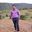 Habibur Rahman Habib ExcellentLikeShow more reactions· Reply · 1· June 20 at 12:27pmManageDrMd Akhtaruzzaman My pleasure to you.Like· Reply · June 20 at 4:58pmManageWrite a reply...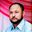 Krishibid Mannan মামা, তোমার লেখা এবং রতনের লেখা সবসময়ই আমি পুরোটা পড়ি। প্রচণ্ড ভাল লাগে। আমার চেনা মানুষদের মাঝে তুমি Single piece. মামানির লেখাটাসহ সবার কমেন্টস গুলো পড়লাম। মামানীর লেখাও কম যায় না। সবার রেস্পন্স গুলো বেশ ভাল লাগল। তোমার লেখাকে সবাই যে ভাবে appreciate করল তাতে নিশ্চত হলাম তুমি সবাইকেই ৩৭ বছর পূর্বের মধুময় স্মৃতিতে নিয়ে যেতে পেরেছ। তার ছেয়ে বড় কথা তোমার সাহিত্য সবাইকেই কিছুটা হলেও সাহিত্যিক বানিয়ে ফেলেছে। আমিওতো দেখি বেশ কয়েক লাইন লিখে ফেলেছি। ধন্যবাদ শিউলিকে। ওর জন্যইতো আমারা এতগুলো সুন্দর লেখা পেলাম। সব বন্ধুরা ভাল থেক, একালে ও অকালে।LikeShow more reactions· Reply · 3· June 20 at 11:23pm · EditedManageDrMd Akhtaruzzaman মামু তোমাদের সবার চমৎকার চমৎকার মন্তব্য শুনে শুনে আমার নিজের মধ্যে একটা পুলক পুলক ভাব হচ্ছে। মামু তুই তো আমার রুমমেট ছিলি, আমারে কখনো লিখতে দেখছিস? মামু তোমাদের ভাল লাগছে এতেই আমি খুশি!
শিউলি কেন্দ্রিক লেখাটা তোমার আমার সবারই ভাল লাগার কথা কারণ বাকৃবি' কৃষি অনুষদের প্রথম বর্ষে আমরা সবাই "সি" সেকশনের আম আদমি ছিলাম।
ভাল থাক মামু। তোমার মুখে ফুলচন্দন পড়ুক।Like· Reply · 1· June 20 at 11:36pmManageWrite a reply...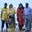 Kamal Talukder দোস্ত, আখতার তোর লেখা পড়ে মনের অজান্তেই বাকৃবি ক্যাম্পাসে মনটা চলে গেল। 
কিন্তু ----- দিনগুলি মোর সোনার খাঁচায় রইলো না, রইলো না মোর নানান রংয়ের দিনগুলি --- এমন একটা ভাব মনের মধ্যে মোচড় দিয়ে উঠলো। 
শিউলি-র এ ছবিটাই ওর আসল চেহারা। এখন গায়ে গতরে একটু মাং...See MoreLikeShow more reactions· Reply · 2· June 21 at 12:04amManageDrMd Akhtaruzzaman দোস্ত তোর কমেন্টসে্র জন্য অপেক্ষায় ছিলাম। জানতাম কালা এমন কিছু একটা লিখবে। ভাবছি এবারে শিউলির মতামতটা পাব। গতকাল তো আমাদের মামু মান্নান ফোন করে আমার লেখার ভূঁয়সী প্রশংসা করলো, বরং আমার নাজির ভাই শর্টকাট ডিজিটাল উত্তর দিয়ে কেটে পড়েছে। হ্যাঁ আমার স্মৃতিচ...See More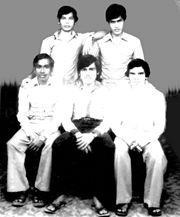 Like· Reply · 1· June 21 at 3:37am · EditedManageDilruba Shewly Yes kamal Mominun nahar vabi was one year senior! Came with rupa didi!Like· Reply · 1· June 21 at 11:16amManageWrite a reply...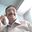 Abdul Aziz I enjoyed your nostalgic rememberence writtings - Thanks Akhter.LikeShow more reactions· Reply · 1· June 21 at 4:49amManageDrMd Akhtaruzzaman My great pleasures to you sir. Please keep in touch for my next write up sir.Like· Reply · June 21 at 8:39amManageWrite a reply...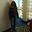 Dilruba Shewly Thanks Akhtar for your thinking about old memories! I really enjoyed it! You are always presenting a different kind of article! That's great! Don't worry my friend this is not your bad decision! You can reach to Allah by doing your own good activities not only jikir! A good doctor always busy with the patient ! Do you know, they pray or not? So do pray but don't show it! Advice is good but say it indirectly! Sorry my friend, don't be upset! Little little sand makes a mountain so your simple but wonderful, enjoyable article would make you a famous writer one day I'm sure that! Thanks for sharing your innocent pictures that is much better than my one! Thanks Akhtar again for make me famous in fb status!!!LikeShow more reactions· Reply · 1· June 21 at 11:12amManageDrMd Akhtaruzzaman বান্ধবী তোমাকে অনেক ধন্যবাদ ও কৃতজ্ঞতা তোমার সুন্দর মন্তব্য লেখার জন্যে। তবে তুমি যতটা লিখে প্রকাশ করেছো তার থেকে অনেক বেশি হৃদয়গ্রাহী কথা বলেছো, আজ সকালের টেলিফোনিক আলাপচারিতায়। আমেরিকা থেকে তোমার ১৭ মিনিট ৪০ সেকেণ্ডের টেলিফোন বার্তা আমি ও আমার স্ত্রী বেশ এনজয় করেছি। এটা সত্যি তুমি যদি বাংলা ভাষায় তোমার মনোভাব প্রকাশ করতে পারতে তাহলে সেটা আরো বেশি আকর্ষণীয় ও পাঠকনন্দিত হতো।
আমার মনে হচ্ছে তোমাদের মত কিছু প্রিয় পাঠক বোধহয় শেষতক আমাকে লেখক হিসেবে বিখ্যাত করিয়েই ছাড়বে। 

"নানা মনির নানা মত", তাই কেউ কেউ ভাবে আমি বোধহয় নিজের কাজকর্ম, ধর্মকর্ম বাদ দিয়ে সারাদিন ফেসবুক নিয়েই থাকি। যারা আমাকে খুব কাছ থেকে দেখেছে বা আমাকে নিবিড়ভাবে অনুসরণ করেছে তারা জানে যে, আমি কতটা multi-dimension কত দ্রুত কাজ এ বয়সেও করতে পারি! এ ক্ষমতা ও ধৈর্য্য আমার নয়, সেটা মহান রাব্বুল আলামীনের কর্তৃক। "যে রাঁধে সে চুলও বাঁধে" এই সত্যটি অনেকেই ভুলে যায়। 

তোমার মত আমিো ধর্মভীরু কিন্তু ধর্মান্ধ নয়। আমার আপাদমস্তক প্রগতিশীল ঘরানার ঘেরাটোপে মোড়া একজন পরহেজগার মানুষ কিন্তু প্রতিক্রিয়াশীলদের দলভূক্ত নই। অনেকেই এটা বুঝতে চায় না, সেজন্য দুঃখ লাগে কখনো কখনো। So what! তাতে কী এসে যায়!

আমি জানি,আমার লেখার প্রতি কিছু মানুষের ঈর্ষা আমাকে মাঝে মাঝে আহত করলেও তোমাদের মত অগণিত পাঠকের ভালবাসা আমাকে সেই কষ্টকে প্রশমন করে দেয়। তোমার কমেন্টসে্র কিছু কথা আমার মনে বেশ দাগ কেটেছে, যেমন:
"Thanks Akhtar for your thinking about old memories! I really enjoyed it! You are always presenting a different kind of article! That's great!.......................................................... Little little sand makes a mountain so your simple but wonderful, enjoyable article would make you a famous writer one day I'm sure that! Thanks for sharing your innocent pictures that is much better than my one! Thanks Akhtar again for make me famous in fb status!!! "
আমি জানিনে তোমাকে আমার লেখার মাধ্যমে বিখ্যাত করতে পেরেছি কিনা? তবে আমি কিন্তু বেশ খানিকটা এগিয়ে গেছি। এখন ভয় হচ্ছে পরের লেখাগুলোতে যদি এমন ধারাবাহিকতা রক্ষা করতে না পারি!
এখন তো তথ্য মহাসড়কে যেয়ে অনেক কিছু পড়াশুনা করা সম্ভব তাই মাঝেমাঝে সেটার চর্চা করি এবং কিছু লিখতে চেষ্টা করি। পাঠকদের উৎসাহ উদ্দীপনা আর অনুপ্রেরণাই আমার পথের পাথেয়!
ভাল থেকে বান্ধবী।
অনেক অনেক খুশি হয়েছি তোমার কমেন্টস্ পড়ে আর আমার প্রিয় পাঠকেরা খুশি হয়েছে আমার স্মৃতিচারণ পড়ে।
Wait for something new one!Like· Reply · 2· June 21 at 1:50pmManageDilruba Shewly DrMd Akhtaruzzaman thanks! I'm waiting for your next...Like· Reply · 2· June 22 at 10:48amManageWrite a reply...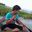 Shafiqul Islam Shawon ekti matro sobi apnake koto ta nostalgic kore dilo. amrder generation may be ei feel ta pabe na. kon sobi keno tola hoy tai mone thake naLikeShow more reactions· Reply · 1· June 21 at 4:08pmManageDrMd Akhtaruzzaman শাওন, তোমরা তো ডিজিটাল প্রজন্ম, তোমাদের সাথে আমাদের প্রজন্মের মানুষজনের বিস্তর পার্থক্য। সেটাই আমার লেখার মধ্যে ফুটে উঠেছে। সময় করে আমার আজকের প্রথম ট্রেন ভ্রমণের লেখাটা পড়ো, মজা পাবে।Like· Reply · June 21 at 4:36pmManage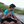 Shafiqul Islam Shawon obossoi sirLike· Reply · 1· June 21 at 4:43pmManageWrite a reply...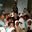 Zulfikur Ali Khan · Friends with Dilruba Shewly Excellent flash back. I just finished the it and appreciate your writing ability- very professional . Student life is the best for any one and your write-up also made me nostalgic. Seuli is my bhabi and she is a lion hearted wonderful lady having lot of energy. I have never seen this picture before. You also looks very handsome. May Allah keep both of you as best friend forever.LikeShow more reactions· Reply · 2· June 21 at 7:44pmManageDilruba Shewly Ameen! Thanks khokan vai!Like· Reply · 1· June 22 at 10:43amManageDrMd Akhtaruzzaman Thank you so much for your enthusiastic comments regarding my write up. You know Dilruba Shewly as your bhavi but I know her as my friend since 1981.
She is nice lady considering all her behaviour, gesture, posture and movement. 
Please keep in touch.Like· Reply · 1· June 22 at 1:15pmManageWrite a reply...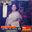 Sufia Begum So beautiful pic. Valo aso? Onek din por dekhte pelam.LikeShow more reactions· Reply · 1· June 22 at 11:53amManageDrMd Akhtaruzzaman আপা, আমি কিন্তু আপনার নামটা আপনার লেখার মধ্যে লিখেছি। আপনাকে ফ্রেণ্ড রিকুয়েস্ট পাঠালাম। আপা সেই পুরানা দিনের একটু স্মৃতিচারণ করলাম মাত্র।Like· Reply · June 22 at 1:20pmManage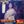 Sufia Begum O.K.Like· Reply · 1· June 22 at 1:21pmManageWrite a reply...Sufia Begum Ami shewly ke mone mone khujsilam. Tomar jonno oke palam. Thanks a lot.LikeShow more reactions· Reply · 2· June 22 at 1:23pmManageDrMd Akhtaruzzaman হ্যাঁ আপা, সোশ্যাল মিডিয়ার এই সুবিধাটা আছে। আপনি এলিন আপার সন্ধান জানালে খুশি হবো।Like· Reply · 1· June 22 at 3:36pmManageSufia Begum Elin Australiate.. Hafizur Rahman er profile galei pabe Babu ke.. Elin er Husband Babu.Like· Reply · 1· June 22 at 4:32pmManageDrMd Akhtaruzzaman আপা কে হাফিজুর বুঝলাম না, কারন ঐ নামে অনেক হাফিজুর আছে।Like· Reply · June 22 at 10:55pmManageSufia Begum Hafizur Rahman Babu elin er Husband. Elin er fb.account nai. Amar fr. list e ase. dekhe nio.Like· Reply · 1· June 22 at 10:57pmManageWrite a reply...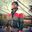 Santo Narail অাপনার সাথে যাদের পরিচয় হয়নি তারা অভাগা৷ধন্যহই অাপনার স্মৃতিচারন পড়ে৷LikeShow more reactions· Reply · 1· June 23 at 3:56pmManageDrMd Akhtaruzzaman ছোটভাইদের বদান্যতায় বড় ভায়েরা খুশিই হয়। আমার প্রথম ট্রেন ভ্রমণের কাহিনীটি পড়ুন, গতকাল পোস্ট করেছি। ভাল লাগবে আশা করি।Like· Reply · 1· June 23 at 4:33pmManage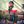 Santo Narail জ্বী পড়েছি,কমেন্ট ও করেছি৷Like· Reply · 1· June 23 at 6:35pmManageWrite a reply...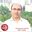 Subhash Roy অসাধারণ লেখা,পড়ে ভালো লাগল।আর ভালো লাগল তোর অনেক বন্ধুর মন্তব্য।যেমন একজন বলেছে তোর RAM,Memory,HD ইত্যাদি সব 7Th generation এর।সঠিক এবং যথার্থ মন্তব্য,উনাকেও ধন্যবাদ তোকে সঠিক মূল্যায়নের জন্য।আবার আরেকজন পাঠক বলেছে তোর সঙ্গে যাদের আগে বন্ধুত্ব হয়নি তারা কিছু থেকে কিছুটা বঞ্চিত এমন কিছু একটা।উনাকেও ধন্যবাদ দিলাম তোর ফোরামের মাধ্যমে।তোর জন্য দোয়া রইল ভবিষ্যতে আরো ভালো ডেলিভারী উপহার পাওয়ার আশায়।LikeShow more reactions· Reply · 1· June 25 at 6:54pmManageDrMd Akhtaruzzaman দোস্ত অনেকদিন পরে আমার কোন স্ট্যাটাসের বিষয়ে তোর চমৎকার কিছু মন্তব্য পাওয়া গেল। তুই শুধু আমার লেখাটাই পড়িসনি বরং আমার স্ট্যাটাসের পক্ষে কে কি লিখেছে সেটাও ভাল করে দেখছিস।
লম্বা ধন্যবাদ দোস্।
ইদ(ঈদ) মোবারক।Like· Reply · June 25 at 10:46pmManage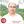 Subhash Roy ঈদ মোবারক দোস্ত for you and your family.Like· Reply · 1· June 26 at 12:21amManageDrMd Akhtaruzzaman 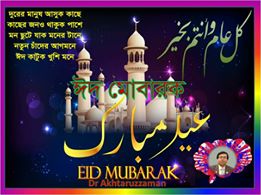 Like· Reply · June 26 at 12:23amManageWrite a reply...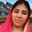 Nasrin Akter Jahan জীবনে অনেক বন্ধু দেখেছি, এমন বন্ধু মেলা দায় যার সমস্ত ফেসবুক জুড়ে শুধু বন্ধুর শেয়ার করা সব কিছু। কত গভির ভালবাসা হলে এটা সম্ভব তা সবাই জানি। একি শুধুই বন্ধুত্ব নাকি অন্যকিছু জানতে বড় ইচ্ছে করছে। আমার তো মনে হয় না এ শুধুই বন্ধুত্ব। গভীরে আরো কিছু রয়েছে যা লেখক নিজেই জানেন না।LikeShow more reactions· October 16 at 10:52amManageWrite a comment...Bottom of Form